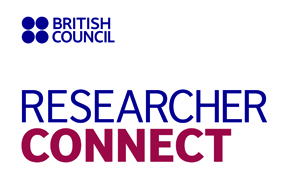 Британська Рада продовжує здійснення нового проекту «Researcher Connect» в Україні для підтримки професійного розвитку молодих науковців. Ми раді знову запросити до участі у програмі в 2017 році.Програма тренінгового семінару Критерії відбору учасників тренінгового семінару:Молоді вчені на початку наукової кар’єриВолодіння англійською мовою на рівні В2 або вище. Рівень володіння мовою може бути підтверджений сертифікатом (IELTS/Cambridge/TOEFL/Aptis) або, в разі відсутності сертифікатів, буде тестуватися Британською Радою Науково-педагогічна робота в університеті/НДІПріоритет надається вченим, що працюють у галузях:  природничі науки/ медицина/ інженерно-технічні науки/ сільське господарство. Такі галузі, як лінгвістика/англійська філологія/та журналістика не є пріоритетом цього тренінгу Міжнародна наукова комунікація (участь у наукових конференціях, проектах, наукові публікації, міжнародні зв’язки)Якщо Ваша заява буде успішною та Ваша участь у тренінгу буде підтверджена,  ми попросимо надати лист підтримки від Вашої установи/роботодавця про те, що участь в тренінгу узгоджено з Вашим робочим графіком.Як подати заяву:  Щоб взяти участь в тренінгу, потрібно заповнити бланк заяви та надіслати до Британської Ради на електронну пошту UA_IHE@britishcouncil.org.ua

NB:  В темі електронного повідомлення із заявою потрібно зазначити “Researcher Connect”.   Кінцевий строк прийому заяв – 5 жовтня 2017. За довідками, будь ласка, звертайтеся :  Марія Захарова,  Координатор освітніх проектів, Британська Рада в Україні. Тел.: (044) 490 5600.   Maria.Zakharova@britishcouncil.org.ua 1й деньFoundation Module/ Базовий модуль (Знати свою аудиторію і забезпечити успішне цілеспрямоване спілкування); Наукові тези (основні структурні елементи тез для різних аудиторій і потреб)2й деньPersuasive Proposals/Переконливі пропозиції (як писати ясні, чіткі  і успішні пропозиції)3й деньPresentations/Вражаючі презентації (послідовна розробка, виступи і критика презентації)